                             Доверенность на представление интересов ребенка в медицинской организацииГ.		«	»	20	г.Настоящей доверенностью я,Паспорт серия	№	,	дата выдачи, кем выданзарегистрированный(ая) поадресу:	,уполномочиваю1.	[ФИО бабушки, дедушки, тети, няни и пр]Паспорт серия	№	,	зарегистрированный(ая) поадресу:	,представлять мои интересы во взаимоотношениях с ООО «Анима», г. Омск, ул. Фрунзе 49 по поводу консультации специалиста/обследования/лечения/ моего ребенка(ФИО ребенка, дата рождения)Свидетельство о рождении  	номер, дата, кем выданс применением прав, предусмотренных п. 5 ст. 19 Федерального закона от 21 ноября 2011 г. N 323-ФЗ "Об основах охраны здоровья граждан в Российской Федерации", в частности:подписывать от моего имени договор на оказание платных медицинских услуг моему ребенку;оплачивать медицинские услуги;получать информацию о здоровье моего ребенка как на приеме врачей, так и с помощью оригиналов (копий) медицинской документации и выписок из нее.Доверенность действительная в течение трех лет с даты ее выдачи.Согласен на обработку моих персональных данных, указанных в настоящей доверенности для достижения цели, указанной в настоящей доверенности.ФИО, подпись родителяДоверенность удостоверяю ООО «Анима»ФИО, подпись администратора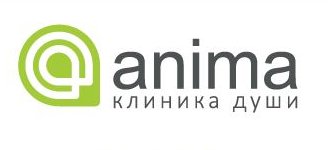 ООО «Клиника Анима Омск»644007 г.Омск, ул.Фрунзе, 49, помещение 10П,ИНН: 5505069765  ОГРН: 1225500021196Телефон – 8(3812) 90-55-50